Foothills Branch Safety Officer - Two Year Term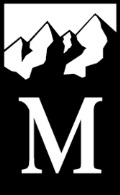 Foothills Branch of The Mountaineers, December 2017Goal of PositionThe Mountaineers Safety Committee has one primary goal: To promote a culture of safety within the Mountaineers.  The committee works cooperatively with Activity participants, leaders, committees, and branch chairs to identify areas where safety can be improved.  The committee disseminates any findings to the entire Mountaineer community to reduce incidents and accidents to the lowest possible level.  Branch Safety Officers are appointed by their Branch Chair and is the branch representative to the Safety Committee.  Activities and ResponsibilitiesParticipates as a full member of the Foothills Branch Leadership council and the Mountaineers Safety Committee.Monitor branch Incidents from all activities.  Forward to appropriate activity chair (unless auto-forwarding is in place for that activity).Edit branch incident reports by removing participant names, and editing for publication in an annual report. (Major and Significant incidents)Attend the annual Safety Committee meeting.Take part in quarterly safety officer meetings.Attend branch meetings (as many as reasonably possible).Take part in fatality investigations as needed.Be available to Branch activity committees to describe/explain the Safety Committee findings and recommendations. Length of Service/Time ObligationsThe Branch Safety Officer should expect to serve a term of two years. Foothills Branch Leadership Council meetings generally take place every other month.   Qualifications SoughtExperienced in many of the activities run by their branch and knowledgeable about safety and risk management.Develops and maintains good relationships with other key people in the branch – stays well connected with what is going on in the branch.Reliable – attends safety committee and branch council meetings and follows through on incidents in a timely fashion to a good conclusion.Effective communicator – able to build relationships across the branch committees and  effectively advocate for safety improvementsSupport and ReportingThe Foothills Safety Officer is a Branch council position that is appointed by the branch chair every two years.  The incumbent supports the branch council, a of dedicated and friendly Branch officers and committee and program chairs who share a love of The Mountaineers. Mountaineers staff in every role (development, marketing, leadership development and support) are available to assist anyone in the position.How to Apply	To be considered for Foothills Branch Safety Officer, please contact Cheryl Talbert at cascadehiker@earthlink.net.  All members with sincere interest and realistic time to commit to this role are encouraged to apply! 